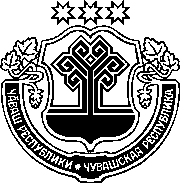 ЧӐВАШ РЕСПУБЛИКИНСАККУНӖЧӐВАШ РЕСПУБЛИКИН УЙРӐМ САККУНӖСЕН АКЧӖСЕМ (саккунӖсен акчӖсен ПоложенийӖсем) ХӐЙСЕН ВӐЙНЕ ҪУХАТНИ ҪИНЧЕНЧӑваш Республикин Патшалӑх Канашӗ2020 ҫулхи авӑн уйӑхӗн 15-мӗшӗнчейышӑннӑ1 статьяХӑйсен вӑйне ҫухатнӑ тесе йышӑнас:1) Чӑваш Республикин "Виҫҫӗмӗш ача е ун хыҫҫӑнхи ачасем ҫуралсан (усрава илсен) ҫемьесене кашни уйӑхра паракан тӳлев ҫинчен" 2012 ҫулхи раштав уйӑхӗн 4-мӗшӗнчи 82 №-лӗ саккунӗ ("Республика" хаҫат, 2012, раштав уйӑхӗн 7-мӗшӗ);2) Чӑваш Республикин "Чӑваш Республикин "Виҫҫӗмӗш ача е ун хыҫ-ҫӑнхи ачасем ҫуралсан (усрава илсен) ҫемьесене кашни уйӑхра паракан тӳлев ҫинчен" саккунӗн 7 статйине улшӑну кӗртесси ҫинчен" 2016 ҫулхи раштав уйӑхӗн 20-мӗшӗнчи 104 №-лӗ саккунӗ (Чӑваш Республикин Саккунӗсен пуххи, 2016, 12 №);3) Чӑваш Республикин "Чӑваш Республикин "Чӑваш Республикинче пурӑнма кирлӗ чи пӗчӗк виҫе ҫинчен" саккунӗн 4 тата 6 статйисене улшӑ-нусем кӗртесси ҫинчен" тата Чӑваш Республикин "Виҫҫӗмӗш ача е ун хыҫ-ҫӑнхи ачасем ҫуралсан (усрава илсен) ҫемьесене кашни уйӑхра паракан тӳлев ҫинчен" саккунӗн 2 статйине улшӑнусем кӗртесси ҫинчен" 2018 ҫул-хи юпа уйӑхӗн 25-мӗшӗнчи 75 №-лӗ саккунӗн ("Республика" хаҫат, 2018, юпа уйӑхӗн 31-мӗшӗ) 2 статйи.2 статьяҪак Саккун ӑна официаллӑ йӗркепе пичетлесе кӑларнӑ кун хыҫҫӑн вунӑ кун иртсен вӑя кӗрет.Шупашкар хули Чӑваш РеспубликинПуҫлӑхӗн тивӗҫӗсеневӑхӑтлӑха пурнӑҫлаканО. Николаев